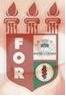 PLANILHA PARA CADASTROS DE LIVROS  BIBLIOTECA MARIA APARECIDA POURCHET CAMPOS        Classificação:       616.314                                  Código:	3602  Cutter:         O48p                                               Data: Turma 2017Autor(s):  Oliveira, Ronaldo Gonzaga deTitulo: PERFIL DE AVALIAÇÃO DE ANSIEDADE ODONTOLÓGICA DE PACIENTES SUBMETIDOS A PROCEDIMENTOS CIRÚRGICOS AMBULATORIAIS NA FACULDADE DE ODONTOLOGIA DO RECIFEOrientador(a): prof. Dr. Antonio Azoubel AntunesCoorientador(a): Edição:  1ª        Editora  Ed. Do Autor     Local:  Recife    Ano:  2017  Páginas:  34Notas:  TCC – 1ª Turma graduação - 2017